Find the Queen of Hearts! 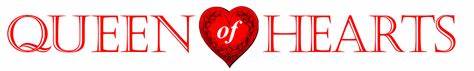 Tickets available every day! Help us bring a STEM lab to Linus!!You can now purchase your tickets at all Cash & Carry SCIP salesTickets also available for sale in the church parking lot after school Fridays from 215-3pm and in the back of church on Sundays from 10am-12pmStop at Reilly's Monday- Friday from 6-8 pm, Saturdays and Sundays from 3-7pm.Drawings every Saturday night at 5pm. ** You must pick the Queen of Hearts to win**Pot rolls over to the next week if Queen of Hearts not drawnAll remaining tickets in the raffle receptacle will be discarded, and new tickets will need to be purchased for the next weeks drawing50% of the proceeds go to the winner and 50% goes to St Linus SchoolDon’t miss out on this amazing raffle! Winner need not be present.  